Глобальные компетенцииГлобальная компетентность - компонент функциональной грамотности, одна из ключевых компетенций, составляющих основу ориентации и успешного существования в современном социуме. Она имеет собственное предметное содержание, ценностную основу и нацелена на формирование мягких навыков (soft skills).Глобальные компетенции - это способность ребёнка работать в одиночку или в группе для решения глобальной проблемы. Для этого важно уметь управлять своим поведением, эмоционально воспринимать новую информацию и быть открытым к ней.Глобальные компетенции подразумевают развитие аналитического и критического мышления, эмпатии и способности сотрудничать. Осознание глобальных проблем и межкультурных различий – ключ к построению уважительных отношений с представителями любой культуры и принятию человеческого достоинства как отдельного явления. Дети учатся осознавать, каким образом культурные, религиозные, расовые и другие различия влияют на взгляды окружающих. Способность понимать и принимать убеждения других людей - один из самых важных мягких навыков в современном мире.Структура глобальной компетенции:Знание, пониманиеОсознание и понимание глобальных проблемОсознание и понимание культурного разнообразия, межкультурных различийУменияАналитическое и критическое мышлениеСпособность уважительно и эффективно взаимодействоватьГибкостьОтношениеУважение к другим культурамОткрытость к взаимодействию с другими культурамиШирота взглядов, кругозорОтветственностьОсобенности:меж- и метапредметное содержание (география, обществознание, история, биология, иностранный язык и т.д.)интегративность не только через содержание ряда школьных предметов, но и через ценности, присвоенные личностьюнепосредственная ориентация на «soft skills»Электронные образовательные ресурсыФГБНУ «Институт стратегии развития образования Российской академии образования»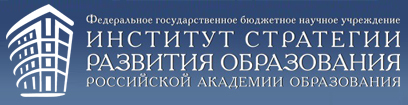 открытый банк заданий для формирования функциональной грамотности обучающихся 5-9 классов - http://skiv.instrao.ru/bank-zadaniy/globalnye-kompetentsii/демонстрационные материалы - http://skiv.instrao.ru/support/demonstratsionnye-materialya/globalnye-kompetentsii.php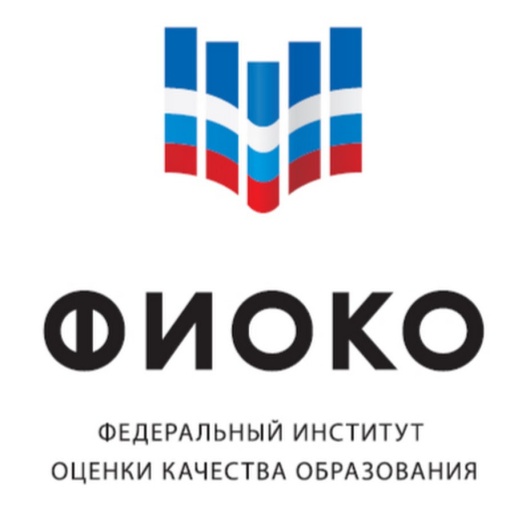 ФГБУ «Федеральный институт оценки качества образования» (ФИОКО) Открытые задания PISAОнлайн-задания по глобальной компетентности:– ПОВЫШЕНИЕ УРОВНЯ МОРЯ– ЕДИНСТВЕННЫЙ СЮЖЕТ– ЭТИЧНАЯ ОДЕЖДА– ОЛИМПИЙСКАЯ КОМАНДА БЕЖЕНЦЕВ– ЯЗЫКОВАЯ ПОЛИТИКАЗадания представлены на официальном сайте ОЭСР.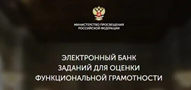 Российская электронная школаЭлектронный банк заданий по формированию функциональной грамотности  https://fg.resh.edu.ru/functionalliteracy/events